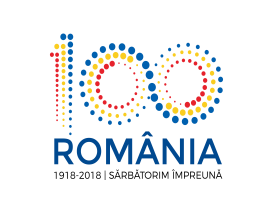 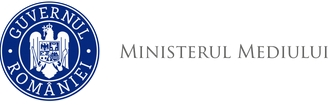                 Agenţia Naţională pentru Protecţia Mediului	DECIZIE  INIȚIALĂ proiect din  24.10.2018Urmare a notificării depuse de DRĂGAN MIHAI PAUL, cu domiciliul în municipiul Bistriţa, str. Bulevardul Independenţei, nr. 52, sc. B, ap. 17, privind prima versiune a planului ʺPlan Urbanistic Zonal –Construire imobile mixte, în regim S+P+10E, cu destinaţia de locuinţe colective, spaţii comerciale, amenajări exterioare şi împrejmuire”, în municipiul Bistriţa, str. Mălinului, nr. 23, județul Bistrița-Năsăud, solicitare înregistrată la Agenţia pentru Protecţia Mediului Bistrița sub nr. 10397/04.10.2018, în baza: 	- HG nr. 1000/2012 privind reorganizarea și funcționarea Agenției Naționale pentru Protecția Mediului și a instituțiilor publice aflate în subordinea acesteia, cu modificările și completările ulterioare; 	- OUG nr. 195/2005 privind protecţia mediului, aprobată cu modificări prin Legea nr. 265/2006, cu modificările și completările ulterioare; 	- HG 1076/2004 privind stabilirea procedurii de realizare a evaluării de mediu pentru planuri şi programe, cu modificările și completările ulterioare;  AGENȚIA PENTRU PROTECȚIA MEDIULUI BISTRIȚA-NĂSĂUD, 	- urmare a consultării titularului planului, a autorității de sănătate publică și a autorităților interesate de efectele implementării planului în cadrul ședinței Comitetului Special Constituit din 24.10.2018,  	- în urma parcurgerii etapei de încadrare conform HG 1076/2004 privind stabilirea procedurii de realizare a evaluării de mediu pentru planuri şi programe, 	- în conformitate cu prevederile art. 5, alin. 3, litera a) și a Anexei 1 – Criterii pentru determinarea efectelor semnificative potențiale asupra mediului din HG 1076/2004 privind stabilirea procedurii de realizare a evaluării de mediu pentru planuri şi programe, 	- urmare a informării publicului prin anunţuri repetate şi în lipsa oricărui comentariu din partea publicului, decide:	planul - PUZ - Construire imobile mixte, în regim S+P+10E, cu destinaţia de locuinţe colective, spaţii comerciale, amenajări exterioare şi împrejmuire, în municipiul Bistriţa, str. Mălinului, nr. 23, județul Bistrița-Năsăud	titular: DRĂGAN MIHAI PAUL, cu domiciliul în municipiul Bistriţa, str. Bulevardul Independenţei, nr. 52, ap. 17, 	nu necesită evaluare de mediu, nu necesită evaluare adecvată și se adoptă fără aviz de mediu. - planul analizează, în vederea urbanizării și reglementării, o zonă în suprafaţă de  18 974 mp, în vederea realizării următoarei investiţii: CONSTRUIREa 5 IMOBILE MIXTE S+P+10E, LOCUINȚE COLECTIVE ȘI SPAȚII COMERCIALE, AMENAJĂRI EXTERIOARE, ÎMPREJMUIRE ȘI BRANȘAMENTE UTILITĂȚI.	Planul are ca scop: - stabilirea funcţiunii zonei; - precizarea regimului de înălţime şi a indicatorilor privind utilizarea terenului (POT, CUT);- realizare accese carosabile şi pietonale;  - aliniamente obligatorii, distanţe de retragere de la aliniament; - echiparea edilitară a amplasamentului; - reguli cu privire la amplasarea de spaţii verzi şi împrejmuiri; - reguli cu privire la păstrarea integrităţii;  În cadrul acestui ansamblu, se propune realizarea unui număr de 5 imobile:1 imobil de locuinţe cu parter comercial cu suprafaţa construită de circa 1750 mp pe Parcela 1 (C.F. 55557);2 imobile de locuinţe cu suprafaţa construită de circa 1271 mp pe Parcela 2 (C.F. 55558);2 imobile de locuinţe cu suprafaţa construită de circa 1270 mp pe Parcela 3 (C.F. 55561);Pe amplasament se vor amenaja, amplasa următoarele: 5 imobile de locuințe colective, cel de la strada Falezei având parter comercial;Amenajarea parcelelor reglementate cu alei pentru accesele în imobile;Spațiu verde amenajat și loc de joacă pentru copii;Circulații auto și parcaje supraterane în cadrul parcelelor studiate pentru a suplimenta parcajele subterane;Puncte gospodărești amplasate pe fiecare parcela reglementată, poziționate conform normativelor în vigoare;se vor mai realiza lucrări de racord și branșamente a reţelelor edilitare de apă, canal, gaz, telefonie, electricitate, în vederea alimentării terenului propus spre urbanizare. Se va realiza racordul imobilelor propuse în actuala documentaţie PUZ la reţelele edilitare care se vor extinde până în vecinătatea amplasamentului;se vor reglementa drumurile de incintă existente pentru a servi accesul pe fiecare parcelă.- conform certificatului de urbanism nr. 2062/19.09.2018 regimul economic al terenului este de teren arabil;- conform PUG al municipiului Bistriţa, terenul este situat în UTR 15 L-4 subzona de locuire colectivă cu regim de construire discontinuu  şi înălţime maximă de P+10 niveluri, existente; - conform Avizului de oportunitate nr. 21/04.10.2018, funcțiunea terenului studiat prin PUZ va fi de locuinţe collective, în regim maxim de înălţime S+P+10E şi funcţiuni compatibile funcţiunilor de locuire colectivă;- bilanţ teritorial dat prin varianta de plan: 		- suprafață totală teren – 18.974 m2		- suprafață construită – 3.691 m2		- suprafață dalate (alei, parcări, platforme)– 9.519 m2		- suprafață spații verzi- 5763,7 m2Motivele care au stat la baza luării deciziei etapei de încadrare sunt:1.Caracteristicile planurilor şi programelor cu privire, în special, la: a) gradul în care planul sau programul creează un cadru pentru proiecte şi alte activităţi viitoare fie în ceea ce priveşte amplasamentul, natura, mărimea şi condiţiile de funcţionare, fie în privinţa alocării resurselor:Planul promovează investiţii de dezvoltare urbană;b) gradul în care planul sau programul influenţează alte planuri şi programe, inclusiv pe cele în care se integrează sau care derivă din ele:- Conform Certificatului de Urbanism emis cu nr. 2062 din 19.09.2018, folosinţa actuală a terenului este teren arabil;- Conform P.U.G. MUNICIPIULUI BISTRIŢA zona reglementată este încadrată în intravilanul municipiului, în unitatea teritorială de referinţă U.T.R. L4: zonă de locuințe – regim de înălțime maxim P+10;c) relevanţa planului sau programului în/pentru integrarea consideraţiilor de mediu, mai ales din perspectiva promovării dezvoltării durabile:- PUZ-ul prevede pe zona reglementată o suprafaţă de minim 5 693 mp, respectiv 30% spaţiu verde,  inclusiv perdea de protecţie vegetală înspre terenurile învecinate;d) problemele de mediu relevante pentru plan sau program: 	- factorul de mediu apă: - în zonă nu există rețele de alimentare cu apă și canalizare; PUZ-ul prevede asigurarea utilităților prin extinderea acestor reţele;- în funcţie de specificul activităţilor care se vor desfăşura, unităţile se vor dota cu instalaţii şi echipamente suplimentare de epurare a apelor uzate rezultate; - evacuarea apelor pluviale vor fi canalizate şi deversate prin rigole din beton cu pantă în sistemul de canalizare existent al municipiului Bistriţa şi în râul Bistriţa, direct pentru apele pluviale considerate convencţional curate.- evacuarea apelor uzate în rețelele de canalizare se va face în baza acceptului de evacuare dat în scris de operatorul de servicii publice care administrează și exploatează rețeaua de canalizare și stația de epurare, precum și a contractelor de utilizare a serviciilor publice de canalizare încheiate. Controlul indicatorilor va fi urmărit prin analize de laborator;- nu vor fi afectate cursuri de apă de suprafaţă, cel mai apropiat curs de apă fiind Râul Bistriţa, situat la cca 20 m. 	- factorul de mediu aer: principalele surse de poluare a aerului sunt traficul auto, arderea combustibilului pentru încălzire şi diferite noxe;-  traficul auto nu se va intensifica în mod considerabil faţă de situaţia actuală, având în vedere că în prezent există pe terenul studiat depozite şi spaţii comerciale care trebuie aprovizionate.- încălzirea spațiilor este propusă cu centrale termice pe combustibil gaz metan; centralele vor fi omologate, astfel că emisiile se vor încadra în limitele admise conform Ordinului MAPPM nr. 462/1993, respectiv: pulberi – 5 mg/m³N, CO – 100 mg/m³N, NO2 – 350 mg/m³N, SO2 – 35 mg/m³N, la un conţinut - în funcţie de specificul activităţilor care se vor desfăşura, unităţile se vor dota cu instalaţii/echipamente/filtre necesare pentru încadrarea tuturor emisiilor în limitele maxime admise;	- factorul de mediu sol: poate fi afectat prin depozitări necontrolate de deșeuri, scurgeri accidentale de carburanţi şi uleiuri, depunerea pe sol a anumitor poluanţi rezultaţi din activităţile desfăşurate;  - la realizarea investiţiilor deșeurile menajere și deșeurile de construcție vor fi predate operatorului de salubritate din zonă, prin contract; - toate imobilele vor avea prevăzute spaţii şi dotări corespunzătoare pentru stocarea provizorie a deșeurilor. Locurile pentru depozitare vor fi amenajate corespunzător pentru a se evita orice fel de scurgere în sol și în apele subterane. Pentru a preveni scurgerile de combustibil și uleiuri în mediu, pentru a menține nivelul de zgomot și noxe în limite admise, la realizarea investiţiilor şi în desfăşurarea activităţilor se vor avea în vedere următoarele măsuri:- constructorul va menține utilajele în stare bună de funcţionare, având inspecțiile tehnice periodice efectuate;- personalul care deservește utilajele va fi instruit să supravegheze funcționarea acestora și să ia măsurile necesare pentru a evita poluarea mediului înconjurător în cazul unor defecțiuni tehnice; - obligarea antreprenorilor să dețină pe amplasament mijloace de intervenție pentru stoparea răspândirii poluării în caz de poluări accidentale;- în caz de scurgeri accidentale: oprirea scurgerilor, localizarea poluantului scurs,  intervenție cu material absorbant pentru reținerea produsului petrolier, intervenția manuală pentru colectarea produsului petrolier, colectarea produsului uleios în recipiente etanșe;- interzicerea utilizării unor utilaje care prezintă un grad de uzură ridicat sau cu pierderi de carburanți și/sau lubrefianți; - interzicerea schimburilor de lubrefianți și a reparațiilor mijloacelor auto şi utilajelor utilizate pe suprafața amplasamentului, dacă unităţile nu sunt autorizate în acest sens. 	La realizarea proiectului, deşeurile menajere și deșeurile de construcție vor fi predate operatorului de salubritate din zonă, prin contract.e) relevanţa planului sau programului pentru implementarea legislaţiei naţionale şi comunitare de mediu (de ex. planurile şi programele legate de gospodărirea deşeurilor sau de gospodărirea apelor): - nu este cazul.2. Caracteristicile efectelor şi ale zonei posibil a fi afectate cu privire, în special, la: a) probabilitatea, durata, frecvenţa şi reversibilitatea efectelor: prin soluții constructive corespunzătoare adoptate la realizarea investițiilor şi prin respectarea tuturor măsurilor impuse, impactul asupra mediului nu va fi semnificativ şi nu va produce efecte ireversibile; b) natura cumulativă a efectelor:- planul propus nu are efecte cumulative cu alte planuri urbanistice în vigoare sau propuse pentru zonele învecinate; b) natura cumulativă a efectelor: - planul propus nu are efecte cumulative cu alte planuri urbanistice in vigoare sau propuse pentru zonele invecinate.c) natura transfrontieră a efectelor: - nu este cazul;d) riscul pentru sănătatea umană sau pentru mediu (de exemplu, datorită accidentelor);- la realizarea PUZ-ului propus s-a avut în vedere respectarea prevederilor Ordinului nr. 119/2014 privind aprobarea Normelor de igienă şi a recomandărilor privind mediul de viaţă al populaţiei;- prin soluții constructive corespunzătoare adoptate la realizarea nu se va produce un impact semnificativ asupra mediului;- zona studiată nu este expusă riscurilor naturale.e) mărimea şi spaţialitatea efectelor (zona geografică şi mărimea populaţiei potenţial afectate):  locuitorii blocului situat în vecinătatea proiectului.f) valoarea şi vulnerabilitatea arealului posibil a fi afectat, date de: (i) caracteristicile naturale speciale sau patrimoniul cultural:- nu este cazul;(ii)depăşirea standardelor sau a valorilor limită de calitate a mediului:- terenul studiat nu este amplasat în arie în care standardele de calitate ale mediului, stabilite de legislaţie, au fost depăşite; (iii) folosirea terenului în mod intensiv: - nu este cazul;g) efectele asupra zonelor sau peisajelor care au un statut de protejare recunoscut pe plan naţional, comunitar sau internaţional:- amplasamentul este situat în afara ariilor naturale protejate.Obligațiile titularului: 1. Titularul are obligația de a respecta legislația de mediu în vigoare.2. Titularul planului are obligația de a supune procedurii de adoptare planul și orice modificare a acestuia, numai în forma avizată de autoritatea competentă de protecția mediului.3. În vederea realizării proiectelor propuse prin PUZ, titularul va notifica APM Bistrița-Năsăud și va solicita actele de reglementare conform legislației de mediu în vigoare. 4. Titularul planului/programului are obligația de a notifica autoritatea competentă pentru protecția mediului despre orice modificare a planului/ programului, înainte de realizarea modificării. 5. Răspunderea pentru corectitudinea informațiilor puse la dispoziție autorității competente pentru protecția mediului și a publicului revine în totalitate titularului planului.Informarea și participarea publicului la procedura de evaluare de mediu: - Anunțuri publice privind depunerea notificării apărute în cotidianul ”Răsunetul” din 03.10.2018 și din 6-7.18.2018;- Anunț public privind depunerea notificării apărut pe site-ul APM Bistrița-Năsăud la 04.10.2018;-  Anunț public privind decizia etapei de încadrare publicat pe site-ul APM Bistrița-Năsăud în data de 24.10.2018; .................. Prezenta decizie este valabilă pe toată durata implementării planului, dacǎ nu intervin modificǎri ale acestuia. Pentru obţinerea autorizaţiei de construire se va urma procedura de reglementare conform Ordinului MMP nr.135/2010 pentru aprobarea Metodologiei de aplicare a evaluării impactului asupra mediului pentru proiecte publice şi private.Prezenta decizie poate fi contestată în conformitate cu prevederile Legii contenciosului administrativ nr. 554/5004, cu modificările şi completările ulterioare.DIRECTOR EXECUTIV,		                                            ŞEF SERVICIU     								    AVIZE, ACORDURI, AUTORIZAȚII,     biolog-chimist Sever Ioan ROMAN	                                                                                                                                                                                                             ing. Marinela Suciu        ÎNTOCMIT,                                                                                                                       geogr. Elena GreabAgenţia pentru Protecţia Mediului Bistrița-Năsăud